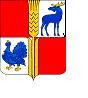 О внесении изменений в постановление Администрации муниципального района Исаклинский № 739 от 21.08.2017 г. «Обутверждении административного регламентаисполнения функции по осуществлениюмуниципального земельного контроляна территории муниципального района Исаклинский»В соответствии со статьей 72 Земельного кодекса Российской Федерации,   Федеральным законом от 06.10.2003г. № 131-ФЗ «Об общих принципах организации местного самоуправления в Российской Федерации», Федеральным законом РФ № от 26.12.2008г. № 294-ФЗ «О защите прав юридических лиц и индивидуальных предпринимателей при осуществлении государственного контроля (надзора) и муниципального контроля», Законом Самарской области от 31.12.2014г. № 137-ГД «О порядке осуществления муниципального земельного контроля на территории Самарской области», Положением об организации и осуществления муниципального земельного контроля на территории муниципального района Исаклинский Самарской области, утвержденным решением Собрания представителей муниципального района Исаклинский Самарской области от 19.07.2017г. № 149, руководствуясь Уставом, Администрация муниципального района ИсаклинскийПОСТАНОВЛЯЕТ:1. Внести изменения в постановление Администрации муниципального района Исаклинский № 739 от 21.08.2017г. «Об утверждении административного регламента исполнения функции по осуществлению муниципального земельного контроля на территории муниципального района  Исаклинский» следующие изменения:1.1. дополнить «Административный регламент осуществления муниципальной функции по осуществлению муниципального земельного контроля на территории муниципального района Исаклинский Самарской области» (далее – Административный регламент) Приложением №13 согласно Приложению №1 к настоящему постановлению.2. Опубликовать настоящее постановление в газете «Официальный вестник муниципального района Исаклинский» и разместить   на официальном сайте Администрации муниципального района Исаклинский Самарской области.3. Настоящее постановление вступает в силу со дня его официального опубликования.4. Контроль за исполнением настоящего постановления возложить на руководителя Комитета по управлению муниципальным имуществом администрации муниципального района Исаклинский Самарской области Британ Л.Л. Глава муниципального       района Исаклинский                                                                 В.Д. ЯтманкинПриложение № 1к постановлению Администрации муниципального района Исаклинский№ ____от _______2020г.Приложение № 13к Административному регламентуисполнения  функции поосуществлению муниципального земельного контроля натерритории муниципального района Исаклинский(наименование органа муниципального контроля)ОПРЕДЕЛЕНИЕо продлении срока исполнения предписания по делу №_________«__»__________20__                                                                 ________________          (дата составления)                                                                                                                                                      ( место составления)                  Лицо(а), проводившее проверку:___________________________________________	 (фамилия, имя, отчество (последнее - при наличии), должность должностного лица (должностных ;:иц), проводшшего(нх) проверку)рассмотрев ходатайство о продлении срока исполнения предписания об устранении нарушения земельного законодательства по делу № 	 от "	"		 20	 г., поступившее от(наименование юридического лица, ИНН, адрес места нахождения; Ф.И.О. должностного липа или гражданина, паспортные данные, адрес места жительства)и приложенные к нему материалы, в присутствии (в отсутствие) (должность, Ф.И.О. представителя, наименование юридического лица)УСТАНОВИЛ:На основании приказа  органа муниципального земельного контроля    "	"	200	г. №	проведена проверка соблюдения_______________________________________________________________________наименование юридического лица, Ф.И.О. должностного лица, индивидуального предпринимателя)земельного законодательства на земельном участке по адресу:_______________________________________________________________________В результате проведения проверки выявлено нарушение земельного законодательства Российской Федерации_______________________________________________________________________( наименование юридического лица, Ф.И.О. должностного лица, индивидуального предпринимателя) выразившееся в_______________________________________________________________________описание нарушения земельного законодательстваответственность за которое предусмотрена ч.	ст.	Кодекса РФоб административных правонарушениях."	"	20	г. по результатам проверки в отношении наименование юридического лица, Ф.И.О. должностного лица, индивидуального предпринимателявыдано предписание об устранении нарушения земельного законодательства сроком до «___»	20_ г.Землепользователем в период с даты проведения проверки «____»________________ до настоящего времени предприняты следующие меры по оформлению используемого земельного участка:____________________________________________________________________________________________________________________________________________________________________________________________________________________описание действий, предпринятых юридическим лицом, должностным лицом, индивидуальным предпринимателем для устранения нарушения земельного законодательстваПринимая во внимание, что_____________________________________________________________________наименование юридического лица, Ф.И.О. должностного лица .индивидуального предпринимателяпредпринимает все зависящие от него меры по устранению земельного правонарушения,ОПРЕДЕЛИЛПродлить срок исполнения предписания об устранении нарушенияземельного законодательства по делу №	от «	»		до "_____»______________20	года._______________________                                          ______________________(ФИО, должность должностного  лица,                                                                                                                      (подпись)     проводившего проверку)___________________________________________________________________________________________________                                                                                                        (отметка о вручении решения)